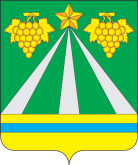 УПРАВЛЕНИЕ ПО ФИЗИЧЕСКОЙ КУЛЬТУРЕ И СПОРТУ АДМИНИСТРАЦИИ МУНИЦИПАЛЬНОГО ОБРАЗОВАНИЯ КРЫМСКИЙ РАЙОНПРИКАЗ«3» октября 2022 года            	      		                                                   № 318 – од   город   КрымскО подтверждении спортивных разрядовНа основании представленных документов, подтверждающих выполнение норм и требований Единой всероссийской квалификации, п р и к а з ы в а ю:Подтвердить 2 спортивный разряд:Контроль за  исполнением настоящего приказа оставляю за собой.Начальник управления                                                                                  Е.В.МартыненкоА.Х.Карданов 8(86131) 4-53-00Художественная гимнастикаХудожественная гимнастикаХудожественная гимнастика14.Жижина Ксения СергеевнаМБУ СШОР «Ровесник»15.Саакян Рузана АрмановнаМБУ СШОР «Ровесник»